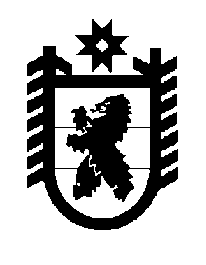 Российская Федерация Республика Карелия    ПРАВИТЕЛЬСТВО РЕСПУБЛИКИ КАРЕЛИЯРАСПОРЯЖЕНИЕот  23 марта 2017 года № 157р-Пг. Петрозаводск 	Внести в состав Совета по защите прав потребителей при Правительстве Республики Карелия (далее – Совет), утвержденный распоряжением Правительства Республики Карелия от 25 марта 2011 года № 115р-П (Собрание законодательства Республики Карелия, 2011, № 3,                ст. 360; № 6, ст. 898; № 10, ст. 1690; 2012, № 6, ст. 1188; № 8, ст. 1485; № 10, ст. 1888; 2013, № 1, ст. 98; № 12, ст. 2378; 2014, № 5, ст. 844; 2015, № 2,             ст. 272; № 4, ст. 719; 2016, № 3, ст. 614), с изменениями, внесенными распоряжениями Правительства Республики Карелия от 1 сентября                    2016 года № 687р-П, от 20 декабря 2016 года № 954р-П, следующие изменения:1) включить в состав Совета следующих лиц:Жирнель Е.В. – исполняющий обязанности Министра экономического развития и промышленности Республики Карелия, председатель Совета;Сибиряков К.Н. – заместитель Министра экономического развития и промышленности Республики Карелия, заместитель председателя Совета; 2) указать новые должности следующих лиц:Ишукова Е.В. – главный инспектор Государственной жилищной инспекции Республики Карелия; Палкина О.В. – начальник управления – начальник отдела Министерства сельского, рыбного и охотничьего хозяйства Республики Карелия;3) исключить из состава Совета Арминена О.К., Кислова Д.С. Временно исполняющий обязанности
 Главы Республики Карелия                                                   А.О. Парфенчиков